ОПШТИНА ЋУПРИЈА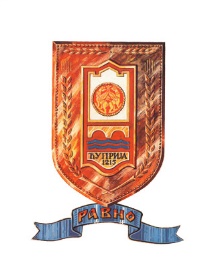 ОПШТИНСКО ВЕЋЕ ОПШТИНЕ ЋУПРИЈАКомисија за расподелу и контролу управљања средствимаБуџетског фонда за развој пољопривреде општине Ћуприја          Уз захтев подносилац прилаже:потврда о активном статусу у регистру пољопривредних газдинстава у 2022. години;извод из регистра пољопривредних газдинстава о сточарској производњи (издаје Управа за трезор), извод из регистра пољопривредних газдинстава – Подаци о газдинству (издаје Управа за трезор), доказ о тренутном стању на газдинству (издаје надлежна ветеринарска станица која води Програм мера);фотокопија личне карте или очитана лична карта;копија пасоша за осемењено грло;доказ/потврду да је грло уматичено (да има педигре - ХБ број, за јунице доказ о педигреу-ХБ броју је доказ о педигреу-ХБ броју мајке) издат од надлежне матичне службе која води матичну евиденцију;картон вештачког осемењавања (признаница/потврда) у периоду од 01.01.2022. године до дана подношења захтева издат од стране ветеринарске станице или амбуланте која је извршила осемењавање, на коме мора бити уписан број ушне маркице грла, цена вештачког осемењавања, уредно потписан и печатиран од стране извршиоца осемењавања;уверење о измиреним доспелим обавезама по основу јавних прихода, издато од стране надлежног органа јединице локалне самоуправе;(Заокружити испред приложеног доказа)  Сва документација уз захтев прилаже се у оригиналу или овереној фотокопији.          Ако подносилац захтева не достави Потребну документацију – тачка 9. овог Конкурса, Комисија по службеној дужности прибавља од надлежних органа податке о чињеницама о којима се води службена евиденција у складу са законом којим се уређује општи управни поступак.Напомена: Документа која се достављају уз захтев морају да гласе на подносиоца захтева, са уредно уписаним подацима ЈМБГ, БПГ, бр. наменског рачуна и др. Захтев за регрес за репродуктивни материјал (прво вештачко осемењавање) крава и јуница са ХБ бројем, по основу Програма подршке за спровођење пољопривредне политике и политике руралног развоја општине Ћуприја за 2022.годинуИзјављујем под пуном законском, моралном, материјалном, кривичном и сваком другом одговорношћу да не постоји захтев за исту намену по неком другом основу (субвенције, подстицаји, донације), односно да иста мера није предмет другог поступка за коришћење регреса, да пружалац услуге и корисник не представљају повезана лица и да су испуњене доспеле обавезе по раније одобреним инвестицијама финансираним из буџета општине Ћуприја.Изјаву прилажем као доказ о тачности података предате документације и као писану потврду прихватања свих услова Конкурса.Такође изјављујем да сам пре попуњавања обрасца исти пажљиво прочитао и разумео, као и да су сви наведени подаци тачни.       _____________________________                                                                 ___________________________________                       Датум и место                                                                                                  Подносилац захтева